IRISH BROTH                     IRISH BROTH                     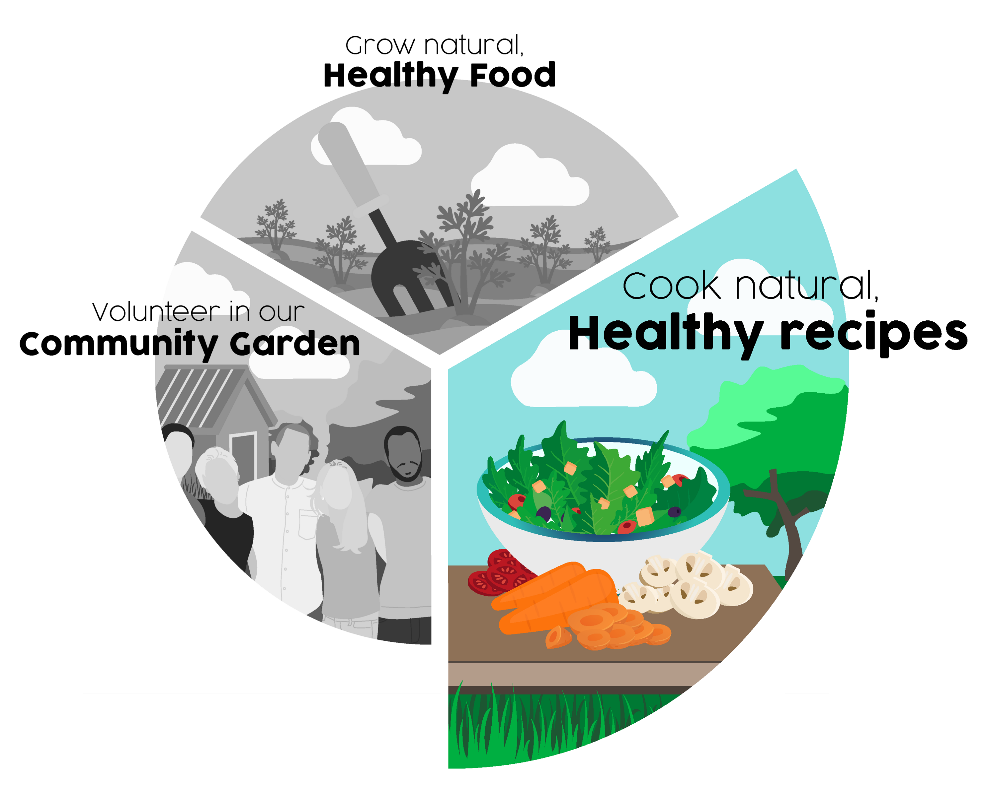 Ingredients:4 oz of dried broth mix 1lb potatoes 1lb mixed root vegetables (eg. carrot,parsnip,swede) Veggies should be cut into cubes or small pieces1 large onion - chopped. 2 pints of stock - made with stock cube Oil to fry Herbs to taste Ingredients:4 oz of dried broth mix 1lb potatoes 1lb mixed root vegetables (eg. carrot,parsnip,swede) Veggies should be cut into cubes or small pieces1 large onion - chopped. 2 pints of stock - made with stock cube Oil to fry Herbs to taste Ingredients:4 oz of dried broth mix 1lb potatoes 1lb mixed root vegetables (eg. carrot,parsnip,swede) Veggies should be cut into cubes or small pieces1 large onion - chopped. 2 pints of stock - made with stock cube Oil to fry Herbs to taste Method:Fry the onions until softenedAdd cubed vegetables, gently mix togetherAdd the broth mixAdd stockAdd herbs to tasteBring to the boil and then reduce to gentle simmerCook until vegetables and the broth mix have softened. This usually takes about half an hourMethod:Fry the onions until softenedAdd cubed vegetables, gently mix togetherAdd the broth mixAdd stockAdd herbs to tasteBring to the boil and then reduce to gentle simmerCook until vegetables and the broth mix have softened. This usually takes about half an hourMethod:Fry the onions until softenedAdd cubed vegetables, gently mix togetherAdd the broth mixAdd stockAdd herbs to tasteBring to the boil and then reduce to gentle simmerCook until vegetables and the broth mix have softened. This usually takes about half an hour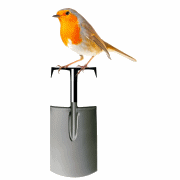 Abundant Borders (SC049008)web - abundantborders.org.uk & facebook.com/abundantborderscontact: robin@abundantborders.org.ukAbundant Borders (SC049008)web - abundantborders.org.uk & facebook.com/abundantborderscontact: robin@abundantborders.org.uk